БІЛОЦЕРКІВСЬКА МІСЬКА РАДА	КИЇВСЬКОЇ ОБЛАСТІ	Р І Ш Е Н Н Явід 07 вересня 2017 року                                                                      № 1119-35-VIIПро затвердження передавального актукомунального підприємстваБілоцерківської міської ради Білоцерківська міська майстерня «Художня спілка»	Розглянувши подання міського голови Дикого Г.А., відповідно до рішення міської ради  від 23 лютого 2017 року № 487-26-VII «Про реорганізацію комунального підприємства Білоцерківської міської ради Білоцерківська міська майстерня «Художня спілка», ст.ст. 104-107 Цивільного кодексу України, ст. 59 Господарського кодексу України, Закону України «Про місцеве самоврядування в Україні», Закону України «Про державну реєстрацію юридичних осіб, фізичних осіб-підприємців та громадських формувань», міська рада вирішила:1. Затвердити передавальний акт комунального підприємства Білоцерківської міської ради Білоцерківська міська майстерня «Художня спілка»згідно з додатком.2. Комісії з реорганізації комунального підприємства Білоцерківської міської ради Білоцерківська міська майстерня «Художня спілка» шляхом приєднання до комунальної підприємства Білоцерківської міської ради «Білоцерківський міський парк культури та відпочинку імені Т.Г. Шевченка» подати передавальний акт для проведення державної реєстрації в порядку, визначеному чинним законодавством України.3. Контроль за виконанням рішення покласти на постійну комісію з питань  планування  соціально-економічного розвитку, бюджету та фінансівМіський голова                                                                                                                Г.А. Дикий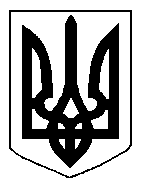 